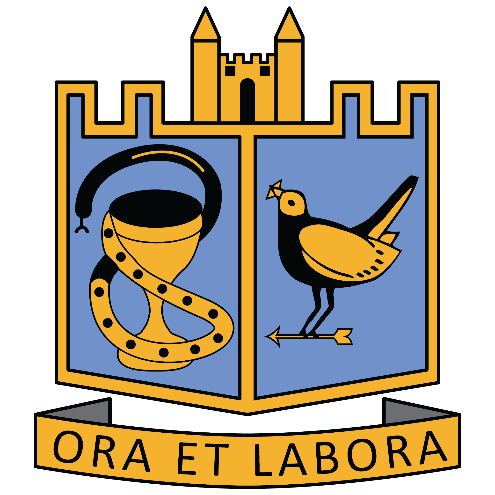 St Benedict’s Catholic College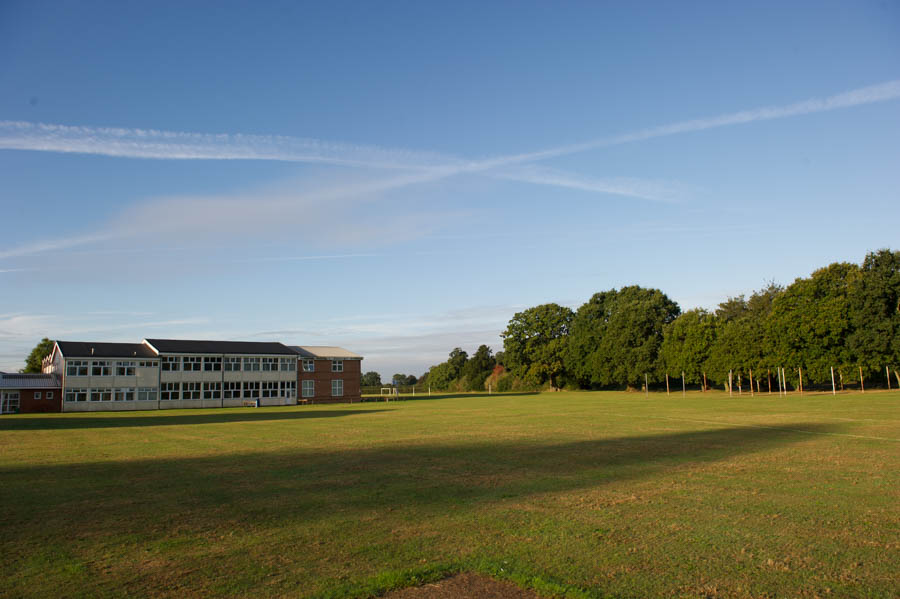 LEARNING SUPPORT ASSISTANT – ASD/SOCIAL STORIESApplication PackMessage from the PrincipalSt Benedict’s Catholic College is a highly respected and oversubscribed Roman Catholic 11-16 college serving Christian families throughout north-east Essex, we strive to promote the values of our Christian faith throughout our daily life.Our 2018 Ofsted inspection found that we continue to be a good school, that pupils behaved well and like coming to school. Student attainment at GCSE in the core subjects of English and mathematics, and in science and humanities subjects, is well above average.  St Benedict’s is a great place to be and I’m delighted that you are interested in applying to be part of our team.As our mission statement says, we are proud to be an inclusive community where spiritual, emotional and academic growth are nurtured.  We believe in putting learning first. Our facilities are excellent and we have a rich variety of extra-curricular opportunities that underpin our academic success.  The college is set in pleasant, spacious grounds which include hard play areas, playing fields and tennis courts. We have a well-equipped sports hall and fitness suite.   Our chapel is used regularly by students and staff for worship, prayer and quiet reflection. St Benedict’s students develop into happy, confident and self-aware young adults. There are many opportunities for them to thrive and shine, through high quality teaching and numerous clubs and activities.We are looking for Learning Support Assistant- ASD/Social Stories.The successful candidate will be:committed to providing the very best learning opportunities for their studentsable to challenge all students to make exceptional progressa strong team player who forms excellent relationships with staff, parents and studentswilling to support the strong Catholic ethos of our collegeWe can offer you:a warm and welcoming college with excellent links to parish communitiesenthusiastic and well-behaved students who are eager to learnsupportive, hardworking staff, governors and parentsopportunities to further your professional developmentIf you would like any further information, or would like to arrange an informal visit, please contact Mrs Jenny O’Reilly on 01206 549222.The post is required as soon as possible and the closing date for applications is Wednesday 15th January 2020 at 12.00 midday. Interviews will be held Wednesday 22nd January 2020.Please apply by completing an application form which can be obtained from the College website www.stbenedicts.essex.sch.uk/vacancies or by emailing a.jones@stbenedicts.essex.sch.uk  The governing body is committed to safeguarding and promoting the welfare of all young people and expects all staff to share that commitment. The successful applicant will be required to complete an enhanced DBS check. We look forward to hearing from youYours sincerely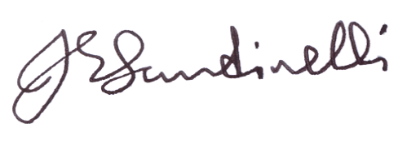 Jo SantinelliPrincipal Flavour of the local area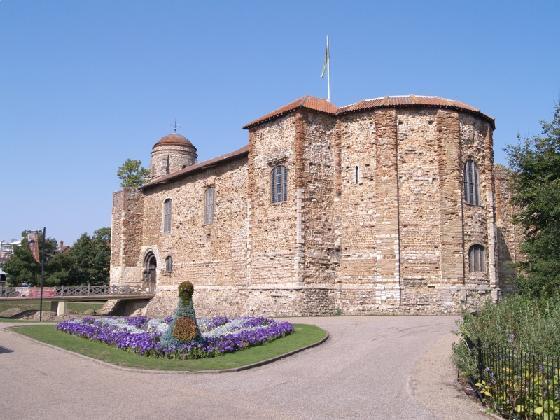 The College is situated a short walk from Colchester Town Centre, Britain’s oldest recorded town.Colchester is a thriving, modern town with great visitor attractions, including the family favourites Colchester Zoo and Colchester Castle, as well as fantastic places to eat, drink and shop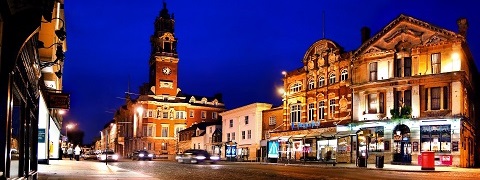 There is a growing arts scene in the town, with two highly acclaimed local theatres and the renowned Firstsite and Minories Galleries hosting significant art exhibitions and installations. 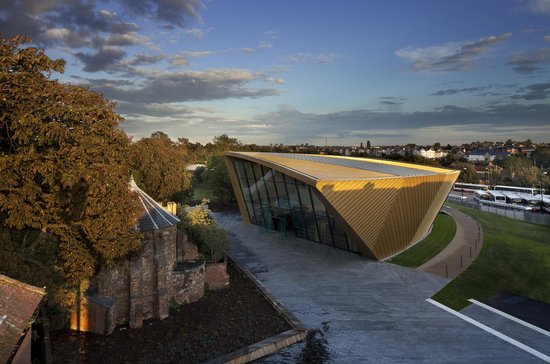 The town also benefits from a wide range of excellent schools and colleges as well as being the home of Essex University’s main campus.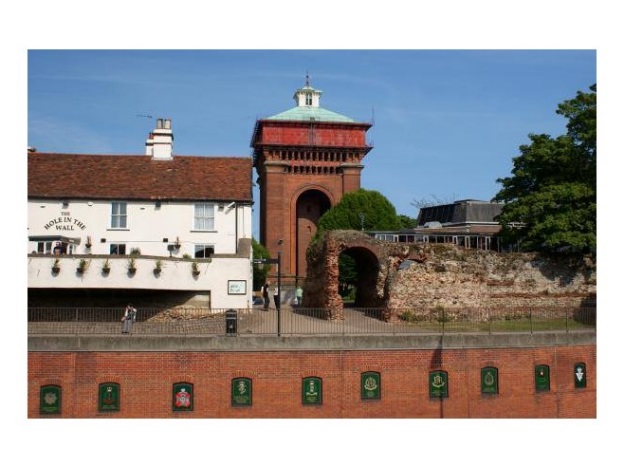 Colchester also benefits from superb transport links, including excellent road links, direct rail lines going into London (which is less than an hour away), and easy access to London Stansted and London Southend Airports which fly to a growing number of destinations throughout Europe.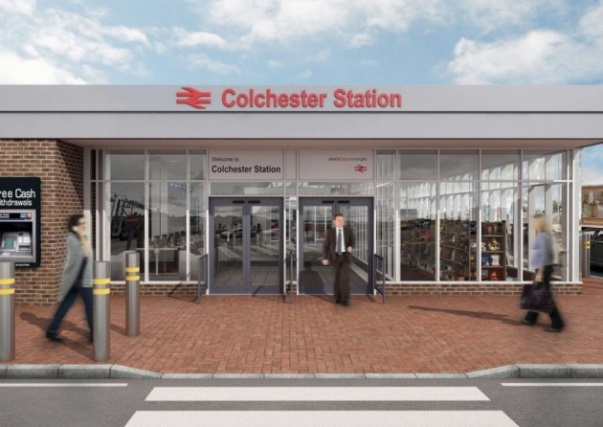 Learning Support Assistant – Job DescriptionJob DescriptionSt Benedict’s Catholic College is an inclusive college with Christ at the Centre.  We nurture spiritual, emotional and academic growth.  We develop our gifts and talents through prayer, work and respectGrade			Scale 3	Job Purpose 		To work in partnership with class teachers to support learning in line with the national curriculum, codes of practice and the colleges policies and procedures. To provide support to students in a particular curriculum area across the college or support pupils with severe learning, behavioural, communication, social, sensory or physical difficultiesReports to		Assistant SENCO                		Job role        To support the Catholic ethos of the CollegeProvides particular and skilled support to students with learning, behavioural, communication, social, sensory or physical difficultiesIn particular supports students in lessons delivering interventions to support autistic students, including social stories.Works with individuals or small groups of students under the direction of teaching staffUnderstands specific learning needs and styles and provide differentiated support to students individually and within a groupImplements planned learning activities/teaching programmes as agreed with the teacher, adjusting activities according to students responses as appropriateEstablishes positive relationships with students supportedProvides feedback to students in relation to attainment and progress under the guidance of the teacherSupports students with activities which support literacy and numeracy skillsSupports the use of ICT in the classroom and develop students competence and independence in its usePromotes the inclusion and acceptance of children with special needs within the classroom ensuring access to lessons and their content through appropriate clarification, explanation and resourcesPromotes positive student behaviour in line with school policies and help keep students on taskParticipates in planning and evaluation of learning activities with the teacher, writing reports and records as requiredMonitors and records student responses and learning achievements, drawing any problems which cannot be resolved easily to the attention of the teacherSupports the learning by selecting appropriate resources/methods to facilitate agreed learning activitiesSupervises students for limited and specified periods including break-times when the post holder should facilitate games and activitiesAssists with escorting students on educational visitsUnderstands and apply school policies in relation to health, safety and welfareAttends relevant training and take responsibility for own developmentRespects confidentiality at all timesDeals effectively with any immediate problems or emergencies according to the school's policies and procedures.To report back, as appropriate, using the school's agreed referral procedures on the behaviour of pupils during the session, and any issues arising.To participate in the performance and development review process, taking personal responsibility for identification of learning, development and training opportunities in discussion with line manager, attending training sessions as required.To comply with individual responsibilities, in accordance with the role, for health & safety in the workplaceEnsure that all duties and services provided are in accordance with the College’s Equal Opportunities PolicyThe Governing Body is committed to safeguarding and promoting the welfare of children and young people and expects all staff and volunteers to share in this commitmentThis is a public facing role and the post holder must speak fluent EnglishThe duties above are neither exclusive nor exhaustive and the post holder may be required by the Principal to carry out additional duties within the context of the job, skills and gradePerson specification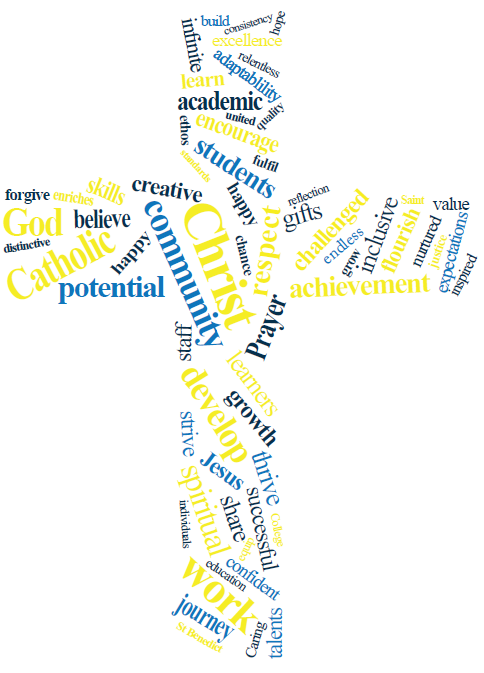 St Benedict’s Catholic College  Norman Way  Colchester  Essex  CO3 3US  www.stbenedicts.essex.sch.ukEssentialDesirableQualifications and experienceGrade C or above pass in English GCSE (or equivalent)Grade C or above pass in Maths GCSE (or equivalent)Experience of working with students across the secondary age range and with learning difficulties or disabilitiesExperience in working with autistic studentsExperience in delivering social storiesPersonal Qualities Good organisational skillsGood communication skillsGood listening skillsStamina, energy, resilience and sense of humourCalm and patientTeam playerFlexible Skills and abilities Ability to deal with challenging behaviourUnderstand and comply with procedures and legislation relating to confidentialityAbility to exchange routine verbal information clearly and sensitively with students and adultsAbility to observe and monitor progress and maintain recordsGood understanding of the way in which children develop in relation to the roleUnderstand the importance of physical and emotional wellbeingAbility to support student who maybe unwellAbility to follow written and oral instructions and to carry out instructions.Ability to motivate/encourage/empower students and adults.Good understanding of the learning experience provided by the CollegeEstablish effective relationships with those working in and with the CollegeEmpathetic, assertive and a good role modelAble to work effectively in teams as member or leaderAble to self-manage, make decisions and work on own initiativeAbility to know when and how to seek support.Able to ensure that tight, strict deadlines are metDemonstrate a commitment to equalityUnderstanding of Health & SafetyUnderstand and comply with Safeguarding and Child Protection proceduresDemonstrate a clear commitment to develop and learn in the roleAble to effectively evaluate own performance